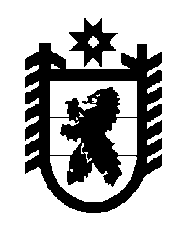 Российская Федерация Республика Карелия    УКАЗГЛАВЫ РЕСПУБЛИКИ КАРЕЛИЯО признании утратившими силу отдельных указов 
Главы Республики Карелия Признать утратившими силу:Указ Главы Республики Карелия от 31 декабря 2003 года № 217 
«Об обеспечении доступа к информации о деятельности Главы Республики Карелия, Правительства Республики Карелия и органов исполнительной власти Республики Карелия» (Собрание законодательства Республики Карелия, 2003, № 12, ст. 1490);Указ Главы Республики Карелия от 31 января 2009 года № 9 
«О внесении изменений в Указ Главы Республики Карелия от 31 декабря 2003 года  № 217» (Собрание законодательства Республики Карелия, 2009, № 1, ст. 42).          Глава Республики  Карелия                                                               А.П. Худилайненг. Петрозаводск11 августа 2016 года№ 109